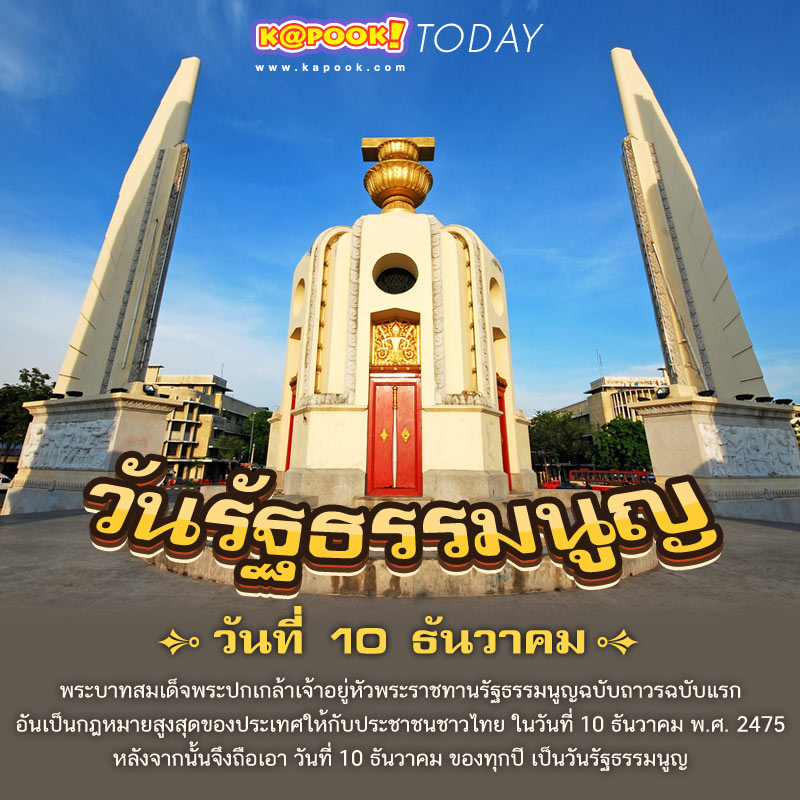 
          สำหรับรัฐธรรมนูญฉบับนี้มีทั้งสิ้น 48 มาตรา (อ่านเนื้อหา รัฐธรรมนูญชั่วคราว 2557 ทั้ง 48 มาตรา   มีอะไรบ้าง มาดูกัน)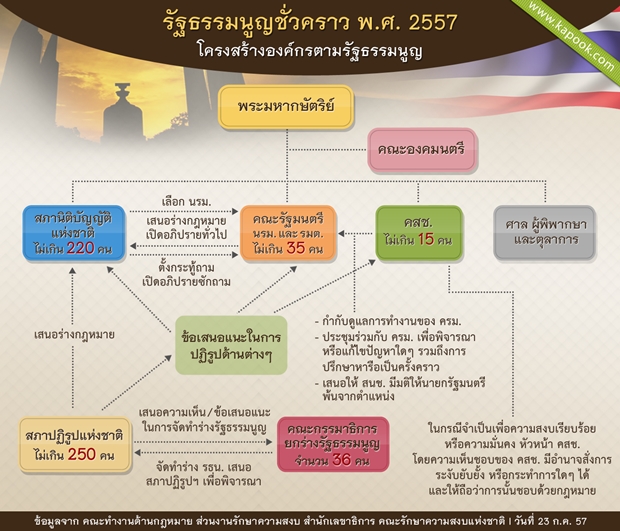 